Publicado en Barcelona el 23/02/2015 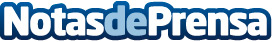 Las Nuevas Reglas de Facebook Marketing, por Rebeldes Marketing OnlineLos tiempos de gloria de un Facebook Marketing, que se basa en tener un fanpage para llegar a tus fans, como vía de tráfico fácil a tu página web se está terminando...  Aunque todavía es posible, se ha hecho más difícil, desde los cambios del algoritmo de Facebook en 2014.

Según los Rebeldes Marketing Online, la mayoría de las PYMES siguen sin aprovecharse de las grandes oportunidades de que ofrece la plataforma de Facebook.
Datos de contacto:Isabel606365202Nota de prensa publicada en: https://www.notasdeprensa.es/las-nuevas-reglas-de-facebook-marketing-por Categorias: Marketing Emprendedores E-Commerce http://www.notasdeprensa.es